с. Кичменгский ГородокО присвоении звания «Почетный гражданин Кичменгско-Городецкого муниципального района» Попову Н.С.Рассмотрев поступившее представление о присвоении звания «Почетный гражданин Кичменгско-Городецкого муниципального района» Попову Николаю Семеновичу, в соответствии с Положением о присвоении звания Почетный гражданин Кичменгско-Городецкого муниципального района», утвержденным решением Муниципального Собрания от 23.11.2016 года № 314, Муниципальное Собрание РЕШИЛО: Присвоить звание «Почетный гражданин Кичменгско-Городецкого муниципального района» Попову Николаю Семеновичу за многолетний добросовестный труд и личный вклад в развитие муниципального района.Настоящее решение подлежит опубликованию в районной газете «Заря Севера»3. Настоящее решение вступает в силу со дня его принятия.Глава района                                                                                    Л.Н. Дьякова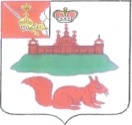 МУНИЦИПАЛЬНОЕ СОБРАНИЕКИЧМЕНГСКО-ГОРОДЕЦКОГО МУНИЦИПАЛЬНОГО РАЙОНАВОЛОГОДСКОЙ ОБЛАСТИМУНИЦИПАЛЬНОЕ СОБРАНИЕКИЧМЕНГСКО-ГОРОДЕЦКОГО МУНИЦИПАЛЬНОГО РАЙОНАВОЛОГОДСКОЙ ОБЛАСТИМУНИЦИПАЛЬНОЕ СОБРАНИЕКИЧМЕНГСКО-ГОРОДЕЦКОГО МУНИЦИПАЛЬНОГО РАЙОНАВОЛОГОДСКОЙ ОБЛАСТИРЕШЕНИЕРЕШЕНИЕРЕШЕНИЕот28.06.2018№88